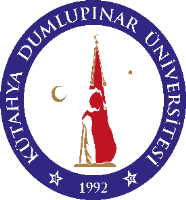 KÜTAHYA DUMLUPINAR ÜNİVERSİTESİTAVŞANLI MESLEK YÜKSEKOKULU …………….. BÖLÜMÜ/PROGRAMIKÜTAHYA DUMLUPINAR ÜNİVERSİTESİTAVŞANLI MESLEK YÜKSEKOKULU …………….. BÖLÜMÜ/PROGRAMIKÜTAHYA DUMLUPINAR ÜNİVERSİTESİTAVŞANLI MESLEK YÜKSEKOKULU …………….. BÖLÜMÜ/PROGRAMIKÜTAHYA DUMLUPINAR ÜNİVERSİTESİTAVŞANLI MESLEK YÜKSEKOKULU …………….. BÖLÜMÜ/PROGRAMI        FotoğrafİŞLETMEDE MESLEKİ EĞİTİM ÖĞRENCİ KABUL FORMUİŞLETMEDE MESLEKİ EĞİTİM ÖĞRENCİ KABUL FORMUİŞLETMEDE MESLEKİ EĞİTİM ÖĞRENCİ KABUL FORMUİŞLETMEDE MESLEKİ EĞİTİM ÖĞRENCİ KABUL FORMU        FotoğrafÖĞRENCİNİN ÖĞRENCİNİN ÖĞRENCİNİN ÖĞRENCİNİN ÖĞRENCİNİN Adı SoyadıÖğrenci NumarasıT.C. Kimlik NumarasıTelefon (Cep/Ev)E-postaBölümü/PogramıBaşlama TarihiBitiş TarihiUygulama SüresiAkademik takvimde belirtilen güz/bahar yarıyılı ders başlama ve bitiş tarihlerini de kapsayacak süre içerisinde.Akademik takvimde belirtilen güz/bahar yarıyılı ders başlama ve bitiş tarihlerini de kapsayacak süre içerisinde.Akademik takvimde belirtilen güz/bahar yarıyılı ders başlama ve bitiş tarihlerini de kapsayacak süre içerisinde.Akademik takvimde belirtilen güz/bahar yarıyılı ders başlama ve bitiş tarihlerini de kapsayacak süre içerisinde.İşletmede Mesleki Eğitimimi aşağıda belirtilen işletmede yapacağım. İşletmede Mesleki Eğitimim süresince İşletme ile yapılmış olan protokole, sözleşmeye, “Kütahya Dumlupınar Üniversitesi İşletmede Mesleki Eğitim Yönergesi”ne, ilgili tüm yasal düzenlemelere ve işletme disiplin ve çalışma kurallarına uyacağımı beyan ve taahhüt ediyorum.                                                                                                           ..…./..…./..……                                                                                                          Öğrencinin İmzasıİşletmede Mesleki Eğitimimi aşağıda belirtilen işletmede yapacağım. İşletmede Mesleki Eğitimim süresince İşletme ile yapılmış olan protokole, sözleşmeye, “Kütahya Dumlupınar Üniversitesi İşletmede Mesleki Eğitim Yönergesi”ne, ilgili tüm yasal düzenlemelere ve işletme disiplin ve çalışma kurallarına uyacağımı beyan ve taahhüt ediyorum.                                                                                                           ..…./..…./..……                                                                                                          Öğrencinin İmzasıİşletmede Mesleki Eğitimimi aşağıda belirtilen işletmede yapacağım. İşletmede Mesleki Eğitimim süresince İşletme ile yapılmış olan protokole, sözleşmeye, “Kütahya Dumlupınar Üniversitesi İşletmede Mesleki Eğitim Yönergesi”ne, ilgili tüm yasal düzenlemelere ve işletme disiplin ve çalışma kurallarına uyacağımı beyan ve taahhüt ediyorum.                                                                                                           ..…./..…./..……                                                                                                          Öğrencinin İmzasıİşletmede Mesleki Eğitimimi aşağıda belirtilen işletmede yapacağım. İşletmede Mesleki Eğitimim süresince İşletme ile yapılmış olan protokole, sözleşmeye, “Kütahya Dumlupınar Üniversitesi İşletmede Mesleki Eğitim Yönergesi”ne, ilgili tüm yasal düzenlemelere ve işletme disiplin ve çalışma kurallarına uyacağımı beyan ve taahhüt ediyorum.                                                                                                           ..…./..…./..……                                                                                                          Öğrencinin İmzasıİşletmede Mesleki Eğitimimi aşağıda belirtilen işletmede yapacağım. İşletmede Mesleki Eğitimim süresince İşletme ile yapılmış olan protokole, sözleşmeye, “Kütahya Dumlupınar Üniversitesi İşletmede Mesleki Eğitim Yönergesi”ne, ilgili tüm yasal düzenlemelere ve işletme disiplin ve çalışma kurallarına uyacağımı beyan ve taahhüt ediyorum.                                                                                                           ..…./..…./..……                                                                                                          Öğrencinin İmzasıYukarıda kimliği verilen Bölümümüz/Programımız öğrencisinin yukarıda yazan uygulama süresince işletmede mesleki eğitimini “Kütahya Dumlupınar Üniversitesi İşletmede mesleki eğitim Yönergesi” kapsamında aşağıda belirtilen işletmede  yapması uygundur.Yukarıda kimliği verilen Bölümümüz/Programımız öğrencisinin yukarıda yazan uygulama süresince işletmede mesleki eğitimini “Kütahya Dumlupınar Üniversitesi İşletmede mesleki eğitim Yönergesi” kapsamında aşağıda belirtilen işletmede  yapması uygundur.Yukarıda kimliği verilen Bölümümüz/Programımız öğrencisinin yukarıda yazan uygulama süresince işletmede mesleki eğitimini “Kütahya Dumlupınar Üniversitesi İşletmede mesleki eğitim Yönergesi” kapsamında aşağıda belirtilen işletmede  yapması uygundur.Yukarıda kimliği verilen Bölümümüz/Programımız öğrencisinin yukarıda yazan uygulama süresince işletmede mesleki eğitimini “Kütahya Dumlupınar Üniversitesi İşletmede mesleki eğitim Yönergesi” kapsamında aşağıda belirtilen işletmede  yapması uygundur.Yukarıda kimliği verilen Bölümümüz/Programımız öğrencisinin yukarıda yazan uygulama süresince işletmede mesleki eğitimini “Kütahya Dumlupınar Üniversitesi İşletmede mesleki eğitim Yönergesi” kapsamında aşağıda belirtilen işletmede  yapması uygundur.                      Onay                      Onay                      Onay     Sorumlu öğretim elemanı     Sorumlu öğretim elemanı     Sorumlu öğretim elemanıİŞLETMENİNAdıAdresiTel/Faks NumarasıE-Posta Adresiİş koluÇalışan SayısıYukarıda Adı Soyadı ve T.C. Kimlik Numarası yazılı öğrencinin belirtilen tarihlerde işletmemizde, işletmede mesleki eğitim yapması uygun görülmüştür.Yukarıda Adı Soyadı ve T.C. Kimlik Numarası yazılı öğrencinin belirtilen tarihlerde işletmemizde, işletmede mesleki eğitim yapması uygun görülmüştür.Yukarıda Adı Soyadı ve T.C. Kimlik Numarası yazılı öğrencinin belirtilen tarihlerde işletmemizde, işletmede mesleki eğitim yapması uygun görülmüştür.Yukarıda Adı Soyadı ve T.C. Kimlik Numarası yazılı öğrencinin belirtilen tarihlerde işletmemizde, işletmede mesleki eğitim yapması uygun görülmüştür.Yukarıda Adı Soyadı ve T.C. Kimlik Numarası yazılı öğrencinin belirtilen tarihlerde işletmemizde, işletmede mesleki eğitim yapması uygun görülmüştür. İşletme  Yöneticisi Onayı    (Kaşe, İmza)UYGUNDUR.… /…. /20..UYGUNDUR.… /…. /20..UYGUNDUR.… /…. /20..UYGUNDUR.… /…. /20..UYGUNDUR.… /…. /20..İME Bölüm/Program Komisyon BaşkanıİME Bölüm/Program Komisyon BaşkanıİME Bölüm/Program Komisyon BaşkanıİME Bölüm/Program Komisyon BaşkanıİME Bölüm/Program Komisyon Başkanı- İşletmede Mesleki Eğitim süresince, öğrencimizin iş kazası ve meslek hastalıkları sigortası Üniversitemiz tarafından yapılacaktır.- “İşletmede Mesleki Eğitim Öğrenci Kabul Formu” 2 adet düzenlenecek olup, 1 adet nüfus cüzdan fotokopisi eklenecektir.- İşletmede Mesleki Eğitim süresince, öğrencimizin iş kazası ve meslek hastalıkları sigortası Üniversitemiz tarafından yapılacaktır.- “İşletmede Mesleki Eğitim Öğrenci Kabul Formu” 2 adet düzenlenecek olup, 1 adet nüfus cüzdan fotokopisi eklenecektir.- İşletmede Mesleki Eğitim süresince, öğrencimizin iş kazası ve meslek hastalıkları sigortası Üniversitemiz tarafından yapılacaktır.- “İşletmede Mesleki Eğitim Öğrenci Kabul Formu” 2 adet düzenlenecek olup, 1 adet nüfus cüzdan fotokopisi eklenecektir.- İşletmede Mesleki Eğitim süresince, öğrencimizin iş kazası ve meslek hastalıkları sigortası Üniversitemiz tarafından yapılacaktır.- “İşletmede Mesleki Eğitim Öğrenci Kabul Formu” 2 adet düzenlenecek olup, 1 adet nüfus cüzdan fotokopisi eklenecektir.- İşletmede Mesleki Eğitim süresince, öğrencimizin iş kazası ve meslek hastalıkları sigortası Üniversitemiz tarafından yapılacaktır.- “İşletmede Mesleki Eğitim Öğrenci Kabul Formu” 2 adet düzenlenecek olup, 1 adet nüfus cüzdan fotokopisi eklenecektir.